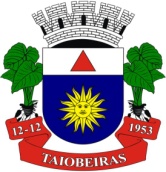 PREFEITURA MUNICIPAL DE TAIOBEIRASREQUERIMENTOLICENÇA REMUNERADA POR MOTIVO DE CASAMENTOIDENTIFICAÇÃO DO SERVIDORIDENTIFICAÇÃO DO SERVIDORNOMECPFENDEREÇOTELEFONECARGOSECRETARIASEÇÃO REQUERIMENTOREQUERIMENTOREQUERIMENTOVenho nos termos dispostos Art. 45, inciso II, alínea c, da Lei municipal nº 1.362/2019, requerer 07 (sete) dias consecutivos de Licença Remunerada em razão de casamento, no período de ___/___/____ a ___/___/____, conforme cópia Certidão / publicação de Casamento anexo.	Termos em que,	Pede e Espera Deferimento	___________________________, _________ de _________________ de _________._______________________________________________________________________AssinaturaVenho nos termos dispostos Art. 45, inciso II, alínea c, da Lei municipal nº 1.362/2019, requerer 07 (sete) dias consecutivos de Licença Remunerada em razão de casamento, no período de ___/___/____ a ___/___/____, conforme cópia Certidão / publicação de Casamento anexo.	Termos em que,	Pede e Espera Deferimento	___________________________, _________ de _________________ de _________._______________________________________________________________________AssinaturaVenho nos termos dispostos Art. 45, inciso II, alínea c, da Lei municipal nº 1.362/2019, requerer 07 (sete) dias consecutivos de Licença Remunerada em razão de casamento, no período de ___/___/____ a ___/___/____, conforme cópia Certidão / publicação de Casamento anexo.	Termos em que,	Pede e Espera Deferimento	___________________________, _________ de _________________ de _________._______________________________________________________________________AssinaturaManifestação da Divisão de Recursos Humanos:Manifestação da Divisão de Recursos Humanos:Manifestação da Divisão de Recursos Humanos:DeferidoIndeferidoLocal e dataCarimbo e AssinaturaDeferidoIndeferidoTaiobeiras (MG), em _____/_____/_____